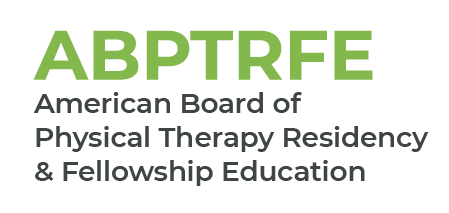 Medical Conditions – SpineFor Renewal of Accreditation and ACIRPlease complete the chart below by filling in the medical conditions seen by the fellow over the course of the program.  Patients evaluated, treated, or managed by the fellow as part of the fellow’s education throughout the course of the program should be included within the template.The patient’s primary medical condition is only counted during the first patient encounter. Patient encounters beyond the initial visit should not be included in the frequency count.Name of Graduate:        Name of Graduate:        Medical ConditionsSpineNumber of Patients Evaluated, Treated, or Managed by the Resident as Part of the Program’s CurriculumNervous SystemNervous SystemCervical MyelopathyCervical RadiculopathyLumbar RadiculopathyMeralgia ParestheticaThoracic Outlet SyndromeOther peripheral neural impingements NOT including thoracic outlet syndrome (e.g., double crush syndrome, other neurodynamic disorders)Musculoskeletal SystemMusculoskeletal SystemFacet dysfunction (cervical, thoracic, lumbar)Pediatric Spine Disorders (e.g., torticollis, atlanto-axial rotary displacement, congenital muscular torticollis, Klippel-Feil syndrome, Scheuermann’s disease)Cervical Disc Pathologies (e.g., degenerative disc disease, protrusion, herniation)Cervical InstabilityCervical Sprain/StrainCervicogenic HeadacheOther Disorders of Cervical SpineTemporomandibular DysfunctionCurvature of the spine (e.g., adolescent idiopathic scoliosis, congenital muscular scoliosis, pathologic scoliosis, adult idiopathic scoliosis, degenerative scoliosis, kyphosis, lordosis)Diastasis RectiLumbar Disc Pathologies (e.g., degenerative disc disease, protrusion, herniation)Lumbar InstabilityLumbar Spondylosis / SpondylolisthesisLumbar StrainSpinal StenosisOther Disorders of the Lumbar SpineOperative procedure on spinal structurePiriformis SyndromeSacroiliac DysfunctionOther Disorders of the Pelvic GirdleDisorders of the HipRib DysfunctionThoracic Sprain/StrainThoracic Disc Pathologies (e.g., thoracic disc herniation, thoracic radiculopathy)Other Disorders of the Thoracic SpineInvolvement Of Multiple SystemsInvolvement Of Multiple SystemsChronic Pain Syndromes (e.g., central sensitization and/or nociplastic pain, other persistent pain conditions)Inflammatory Conditions (e.g., spondyloarthropathies such as ankylosing spondylitis, rheumatoid arthritis)Oncological Disorders (e.g., tumor, spine metastases)OtherOther